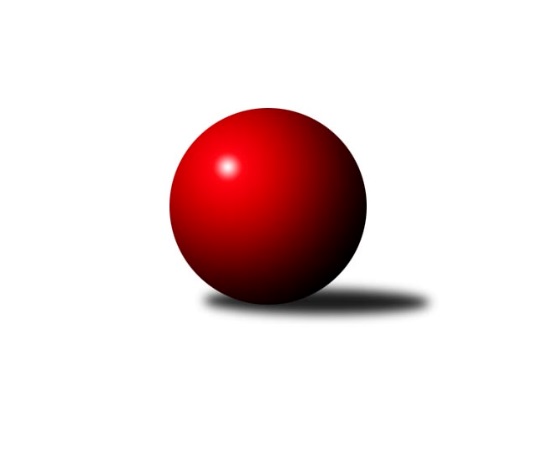 Č.7Ročník 2016/2017	24.5.2024 Meziokresní přebor - Nový Jičín, Přerov, Vsetín 2016/2017Statistika 7. kolaTabulka družstev:		družstvo	záp	výh	rem	proh	skore	sety	průměr	body	plné	dorážka	chyby	1.	TJ Odry ˝B˝	7	7	0	0	35.5 : 6.5 	(41.0 : 15.0)	1664	14	1156	508	26.3	2.	Kelč˝B˝	7	4	0	3	24.5 : 17.5 	(29.5 : 26.5)	1583	8	1119	464	33.9	3.	TJ Nový Jičín˝C˝	7	4	0	3	21.0 : 21.0 	(29.5 : 26.5)	1504	8	1057	447	31.7	4.	TJ Frenštát p.R.˝A˝	7	3	0	4	20.0 : 22.0 	(28.5 : 27.5)	1590	6	1120	469	31.6	5.	TJ Spartak Bílovec˝B˝	7	3	0	4	19.0 : 23.0 	(27.0 : 29.0)	1542	6	1098	443	40.1	6.	TJ Nový Jičín˝B˝	7	0	0	7	6.0 : 36.0 	(12.5 : 43.5)	1460	0	1042	418	45Tabulka doma:		družstvo	záp	výh	rem	proh	skore	sety	průměr	body	maximum	minimum	1.	TJ Odry ˝B˝	4	4	0	0	19.5 : 4.5 	(24.0 : 8.0)	1654	8	1721	1615	2.	TJ Frenštát p.R.˝A˝	3	3	0	0	17.0 : 1.0 	(18.0 : 6.0)	1625	6	1644	1595	3.	Kelč˝B˝	3	3	0	0	15.0 : 3.0 	(15.5 : 8.5)	1598	6	1663	1528	4.	TJ Spartak Bílovec˝B˝	4	3	0	1	17.0 : 7.0 	(20.0 : 12.0)	1631	6	1663	1608	5.	TJ Nový Jičín˝C˝	4	3	0	1	15.5 : 8.5 	(19.0 : 13.0)	1600	6	1621	1567	6.	TJ Nový Jičín˝B˝	3	0	0	3	3.0 : 15.0 	(6.5 : 17.5)	1527	0	1548	1496Tabulka venku:		družstvo	záp	výh	rem	proh	skore	sety	průměr	body	maximum	minimum	1.	TJ Odry ˝B˝	3	3	0	0	16.0 : 2.0 	(17.0 : 7.0)	1669	6	1685	1661	2.	TJ Nový Jičín˝C˝	3	1	0	2	5.5 : 12.5 	(10.5 : 13.5)	1495	2	1565	1445	3.	Kelč˝B˝	4	1	0	3	9.5 : 14.5 	(14.0 : 18.0)	1577	2	1620	1565	4.	TJ Spartak Bílovec˝B˝	3	0	0	3	2.0 : 16.0 	(7.0 : 17.0)	1512	0	1521	1502	5.	TJ Frenštát p.R.˝A˝	4	0	0	4	3.0 : 21.0 	(10.5 : 21.5)	1581	0	1615	1533	6.	TJ Nový Jičín˝B˝	4	0	0	4	3.0 : 21.0 	(6.0 : 26.0)	1443	0	1504	1356Tabulka podzimní části:		družstvo	záp	výh	rem	proh	skore	sety	průměr	body	doma	venku	1.	TJ Odry ˝B˝	7	7	0	0	35.5 : 6.5 	(41.0 : 15.0)	1664	14 	4 	0 	0 	3 	0 	0	2.	Kelč˝B˝	7	4	0	3	24.5 : 17.5 	(29.5 : 26.5)	1583	8 	3 	0 	0 	1 	0 	3	3.	TJ Nový Jičín˝C˝	7	4	0	3	21.0 : 21.0 	(29.5 : 26.5)	1504	8 	3 	0 	1 	1 	0 	2	4.	TJ Frenštát p.R.˝A˝	7	3	0	4	20.0 : 22.0 	(28.5 : 27.5)	1590	6 	3 	0 	0 	0 	0 	4	5.	TJ Spartak Bílovec˝B˝	7	3	0	4	19.0 : 23.0 	(27.0 : 29.0)	1542	6 	3 	0 	1 	0 	0 	3	6.	TJ Nový Jičín˝B˝	7	0	0	7	6.0 : 36.0 	(12.5 : 43.5)	1460	0 	0 	0 	3 	0 	0 	4Tabulka jarní části:		družstvo	záp	výh	rem	proh	skore	sety	průměr	body	doma	venku	1.	Kelč˝B˝	0	0	0	0	0.0 : 0.0 	(0.0 : 0.0)	0	0 	0 	0 	0 	0 	0 	0 	2.	TJ Nový Jičín˝C˝	0	0	0	0	0.0 : 0.0 	(0.0 : 0.0)	0	0 	0 	0 	0 	0 	0 	0 	3.	TJ Nový Jičín˝B˝	0	0	0	0	0.0 : 0.0 	(0.0 : 0.0)	0	0 	0 	0 	0 	0 	0 	0 	4.	TJ Spartak Bílovec˝B˝	0	0	0	0	0.0 : 0.0 	(0.0 : 0.0)	0	0 	0 	0 	0 	0 	0 	0 	5.	TJ Odry ˝B˝	0	0	0	0	0.0 : 0.0 	(0.0 : 0.0)	0	0 	0 	0 	0 	0 	0 	0 	6.	TJ Frenštát p.R.˝A˝	0	0	0	0	0.0 : 0.0 	(0.0 : 0.0)	0	0 	0 	0 	0 	0 	0 	0 Zisk bodů pro družstvo:		jméno hráče	družstvo	body	zápasy	v %	dílčí body	sety	v %	1.	Jan Frydrych 	TJ Odry ˝B˝ 	6	/	7	(86%)	12	/	14	(86%)	2.	Daniel Malina 	TJ Odry ˝B˝ 	5	/	6	(83%)	8	/	12	(67%)	3.	Iva Volná 	TJ Nový Jičín˝C˝ 	5	/	6	(83%)	7	/	12	(58%)	4.	Daniel Ševčík st.	TJ Odry ˝B˝ 	5	/	6	(83%)	7	/	12	(58%)	5.	Marie Pavelková 	Kelč˝B˝ 	5	/	7	(71%)	9	/	14	(64%)	6.	Jana Hrňová 	TJ Nový Jičín˝C˝ 	4	/	5	(80%)	9	/	10	(90%)	7.	Zdeněk Chvatík 	Kelč˝B˝ 	4	/	6	(67%)	7	/	12	(58%)	8.	Martin Jarábek 	Kelč˝B˝ 	3.5	/	6	(58%)	6	/	12	(50%)	9.	Ondřej Gajdičiar 	TJ Odry ˝B˝ 	3	/	3	(100%)	6	/	6	(100%)	10.	Michal Kudela 	TJ Spartak Bílovec˝B˝ 	3	/	4	(75%)	5	/	8	(63%)	11.	Ota Beňo 	TJ Spartak Bílovec˝B˝ 	3	/	4	(75%)	4	/	8	(50%)	12.	Zdeněk Bordovský 	TJ Frenštát p.R.˝A˝ 	3	/	5	(60%)	7	/	10	(70%)	13.	Tomáš Binek 	TJ Frenštát p.R.˝A˝ 	3	/	5	(60%)	7	/	10	(70%)	14.	Miroslav Makový 	TJ Frenštát p.R.˝A˝ 	3	/	5	(60%)	5.5	/	10	(55%)	15.	Jiří Janošek 	Kelč˝B˝ 	3	/	5	(60%)	5	/	10	(50%)	16.	Petr Hrňa 	TJ Nový Jičín˝C˝ 	3	/	6	(50%)	8.5	/	12	(71%)	17.	Přemysl Horák 	TJ Spartak Bílovec˝B˝ 	3	/	6	(50%)	7	/	12	(58%)	18.	Martin D´Agnolo 	TJ Nový Jičín˝B˝ 	3	/	6	(50%)	3	/	12	(25%)	19.	Rostislav Klazar 	TJ Spartak Bílovec˝B˝ 	2	/	4	(50%)	6	/	8	(75%)	20.	Martin Vavroš 	TJ Frenštát p.R.˝A˝ 	2	/	4	(50%)	3	/	8	(38%)	21.	Milan Kučera 	TJ Frenštát p.R.˝A˝ 	2	/	7	(29%)	5	/	14	(36%)	22.	Jan Schwarzer 	TJ Nový Jičín˝B˝ 	1.5	/	6	(25%)	6	/	12	(50%)	23.	Vojtěch Rozkopal 	TJ Odry ˝B˝ 	1	/	1	(100%)	2	/	2	(100%)	24.	Pavel Hedviček 	TJ Frenštát p.R.˝A˝ 	1	/	2	(50%)	1	/	4	(25%)	25.	Jan Mlčák 	Kelč˝B˝ 	1	/	3	(33%)	2.5	/	6	(42%)	26.	Věra Ovšáková 	TJ Odry ˝B˝ 	1	/	4	(25%)	5	/	8	(63%)	27.	Miroslav Bár 	TJ Nový Jičín˝B˝ 	1	/	4	(25%)	2	/	8	(25%)	28.	Miloš Šrot 	TJ Spartak Bílovec˝B˝ 	1	/	4	(25%)	2	/	8	(25%)	29.	Eva Telčerová 	TJ Nový Jičín˝C˝ 	1	/	5	(20%)	4	/	10	(40%)	30.	Lucie Kučáková 	TJ Odry ˝B˝ 	0.5	/	1	(50%)	1	/	2	(50%)	31.	Petr Tichánek 	TJ Nový Jičín˝B˝ 	0.5	/	3	(17%)	1	/	6	(17%)	32.	Pavel Šmydke 	TJ Spartak Bílovec˝B˝ 	0	/	1	(0%)	1	/	2	(50%)	33.	Jana Hájková 	TJ Nový Jičín˝C˝ 	0	/	1	(0%)	0	/	2	(0%)	34.	Josef Chvatík 	Kelč˝B˝ 	0	/	1	(0%)	0	/	2	(0%)	35.	Šárka Pavlištíková 	TJ Nový Jičín˝C˝ 	0	/	1	(0%)	0	/	2	(0%)	36.	Emil Rubač 	TJ Spartak Bílovec˝B˝ 	0	/	2	(0%)	1	/	4	(25%)	37.	Tomáš Polášek 	TJ Nový Jičín˝B˝ 	0	/	3	(0%)	0.5	/	6	(8%)	38.	Jiří Plešek 	TJ Nový Jičín˝B˝ 	0	/	3	(0%)	0	/	6	(0%)	39.	Jiří Hradil 	TJ Nový Jičín˝B˝ 	0	/	3	(0%)	0	/	6	(0%)	40.	Josef Tatay 	TJ Nový Jičín˝C˝ 	0	/	4	(0%)	1	/	8	(13%)Průměry na kuželnách:		kuželna	průměr	plné	dorážka	chyby	výkon na hráče	1.	TJ Odry, 1-4	1599	1127	472	32.3	(399.8)	2.	TJ Spartak Bílovec, 1-2	1591	1121	470	39.1	(398.0)	3.	TJ Nový Jičín, 1-4	1575	1098	477	29.9	(393.8)	4.	TJ Kelč, 1-2	1558	1106	451	41.8	(389.5)	5.	Sokol Frenštát pod Radhoštěm, 1-2	1552	1092	460	36.7	(388.0)Nejlepší výkony na kuželnách:TJ Odry, 1-4TJ Odry ˝B˝	1721	5. kolo	Ondřej Gajdičiar 	TJ Odry ˝B˝	464	7. koloTJ Odry ˝B˝	1642	3. kolo	Daniel Ševčík st.	TJ Odry ˝B˝	458	5. koloTJ Odry ˝B˝	1637	7. kolo	Ondřej Gajdičiar 	TJ Odry ˝B˝	447	5. koloTJ Frenštát p.R.˝A˝	1615	5. kolo	Vojtěch Rozkopal 	TJ Odry ˝B˝	446	3. koloTJ Odry ˝B˝	1615	1. kolo	Jan Frydrych 	TJ Odry ˝B˝	443	1. koloKelč˝B˝	1565	3. kolo	Miroslav Makový 	TJ Frenštát p.R.˝A˝	415	5. koloTJ Spartak Bílovec˝B˝	1521	1. kolo	Tomáš Binek 	TJ Frenštát p.R.˝A˝	413	5. koloTJ Nový Jičín˝B˝	1476	7. kolo	Jan Frydrych 	TJ Odry ˝B˝	412	7. kolo		. kolo	Jan Frydrych 	TJ Odry ˝B˝	412	5. kolo		. kolo	Jan Frydrych 	TJ Odry ˝B˝	410	3. koloTJ Spartak Bílovec, 1-2TJ Odry ˝B˝	1665	6. kolo	Ota Beňo 	TJ Spartak Bílovec˝B˝	435	7. koloTJ Spartak Bílovec˝B˝	1663	7. kolo	Přemysl Horák 	TJ Spartak Bílovec˝B˝	431	3. koloTJ Spartak Bílovec˝B˝	1642	3. kolo	Zdeněk Bordovský 	TJ Frenštát p.R.˝A˝	429	7. koloTJ Spartak Bílovec˝B˝	1612	5. kolo	Jan Frydrych 	TJ Odry ˝B˝	429	6. koloTJ Spartak Bílovec˝B˝	1608	6. kolo	Daniel Ševčík st.	TJ Odry ˝B˝	429	6. koloTJ Frenštát p.R.˝A˝	1567	7. kolo	Ota Beňo 	TJ Spartak Bílovec˝B˝	428	6. koloTJ Nový Jičín˝B˝	1504	3. kolo	Jaroslav Černý 	TJ Spartak Bílovec˝B˝	423	5. koloTJ Nový Jičín˝C˝	1474	5. kolo	Michal Kudela 	TJ Spartak Bílovec˝B˝	422	7. kolo		. kolo	Martin D´Agnolo 	TJ Nový Jičín˝B˝	417	3. kolo		. kolo	Petr Hrňa 	TJ Nový Jičín˝C˝	409	5. koloTJ Nový Jičín, 1-4TJ Odry ˝B˝	1685	2. kolo	Jana Hrňová 	TJ Nový Jičín˝C˝	442	1. koloTJ Odry ˝B˝	1661	4. kolo	Daniel Malina 	TJ Odry ˝B˝	440	4. koloTJ Nový Jičín˝C˝	1621	1. kolo	Daniel Malina 	TJ Odry ˝B˝	436	2. koloKelč˝B˝	1620	5. kolo	Martin D´Agnolo 	TJ Nový Jičín˝B˝	434	5. koloTJ Nový Jičín˝C˝	1613	7. kolo	Jan Frydrych 	TJ Odry ˝B˝	432	2. koloTJ Nový Jičín˝C˝	1597	3. kolo	Petr Hrňa 	TJ Nový Jičín˝C˝	432	3. koloKelč˝B˝	1576	7. kolo	Iva Volná 	TJ Nový Jičín˝C˝	421	4. koloTJ Nový Jičín˝C˝	1567	4. kolo	Petr Hrňa 	TJ Nový Jičín˝C˝	419	4. koloTJ Nový Jičín˝C˝	1565	6. kolo	Jiří Janošek 	Kelč˝B˝	419	5. koloTJ Nový Jičín˝B˝	1548	5. kolo	Iva Volná 	TJ Nový Jičín˝C˝	417	7. koloTJ Kelč, 1-2Kelč˝B˝	1663	1. kolo	Marie Pavelková 	Kelč˝B˝	465	1. koloTJ Frenštát p.R.˝A˝	1608	1. kolo	Milan Kučera 	TJ Frenštát p.R.˝A˝	440	1. koloKelč˝B˝	1603	4. kolo	Marie Pavelková 	Kelč˝B˝	436	4. koloKelč˝B˝	1528	2. kolo	Iva Volná 	TJ Nový Jičín˝C˝	420	2. koloTJ Spartak Bílovec˝B˝	1502	4. kolo	Martin Jarábek 	Kelč˝B˝	415	4. koloTJ Nový Jičín˝C˝	1445	2. kolo	Jiří Janošek 	Kelč˝B˝	412	1. kolo		. kolo	Miroslav Makový 	TJ Frenštát p.R.˝A˝	409	1. kolo		. kolo	Rostislav Klazar 	TJ Spartak Bílovec˝B˝	408	4. kolo		. kolo	Tomáš Binek 	TJ Frenštát p.R.˝A˝	399	1. kolo		. kolo	Zdeněk Chvatík 	Kelč˝B˝	394	1. koloSokol Frenštát pod Radhoštěm, 1-2TJ Frenštát p.R.˝A˝	1644	2. kolo	Tomáš Binek 	TJ Frenštát p.R.˝A˝	431	2. koloTJ Frenštát p.R.˝A˝	1637	6. kolo	Tomáš Binek 	TJ Frenštát p.R.˝A˝	429	6. koloTJ Frenštát p.R.˝A˝	1595	4. kolo	Jan Mlčák 	Kelč˝B˝	423	6. koloKelč˝B˝	1569	6. kolo	Milan Kučera 	TJ Frenštát p.R.˝A˝	420	6. koloTJ Spartak Bílovec˝B˝	1512	2. kolo	Milan Kučera 	TJ Frenštát p.R.˝A˝	413	2. koloTJ Nový Jičín˝B˝	1356	4. kolo	Zdeněk Bordovský 	TJ Frenštát p.R.˝A˝	410	2. kolo		. kolo	Miroslav Makový 	TJ Frenštát p.R.˝A˝	409	4. kolo		. kolo	Milan Kučera 	TJ Frenštát p.R.˝A˝	407	4. kolo		. kolo	Rostislav Klazar 	TJ Spartak Bílovec˝B˝	406	2. kolo		. kolo	Martin Jarábek 	Kelč˝B˝	405	6. koloČetnost výsledků:	6.0 : 0.0	4x	5.5 : 0.5	1x	5.0 : 1.0	8x	4.5 : 1.5	1x	4.0 : 2.0	2x	1.5 : 4.5	2x	1.0 : 5.0	2x	0.0 : 6.0	1x